Name___________________________________________________________Tinkercad Invention QuestQuest:For this quest you will be an inventor! Imagine you are a product designer. You will use Tinkercad software to design your very own invention or everyday object. This invention should solve a problem or change how we interact with the world. Be creative! Have fun! Part 2: Identify a problemJot down as many problems that solving that you can think of. No wrong answers. For example, unloading the dishwasher, what if there was a way for the dishes to put themselves away? Or switching the clothes from the washer to the dryer, what if we didn't have to switch it ourselves?  Is there a species or populations that needs help? Think of the objects you use everyday. How could they be improved? Anything goes!  This a mind dump where you get as many things out of your head and onto the paper as you can! Think big!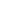 Part 3: Invention BrainstormWhat does your invention do?  Or what is its purpose?  It is easiest to create an object than say something like, electricity. 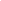 Part 4: Sketch Draw a quick sketch of what your invention might look like: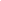 Now look closely at what you have drawn. Where do see shapes? Highlight them.  You will use these shapes to design in Tinkercad.Part 5: TutorialsComplete steps for login as explained by your teacher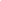 Write down your 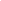 username:_________________________ password:________________________________Click on learn and then complete the tutorials listed below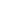 Click on projects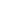 Click on See more projects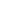 Complete the tutorials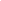 Part 6: Design your Invention in TinkercadNow for the fun part! Use what you have learned from the tutorials to recreate your invention in Tinkercad. Check off the requirements as you go:Used multiple shapes 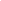 Invention has been considered from all angles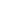 At least one hole was created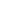 File name is:  lastname_invention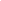 Shared with teacher when finished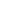 Part 7: Wrap up:Name of your invention_________________________________________________What problem does your invention solve?What does your invention do?Based on what we learned about the definition of technology, how does change how we (or whatever group your invention helps) interact with the world?Tinkercad Invention Rubric:Complete Step by Step BASICSComplete Step by Step BASICSLearning Moves2.Camera controls3. Creating holes4. Scale, copy and paste 5. Keyring letters6. Die on the workplane Let’s Learn Tinker CAD Lessons- Check off once you have completed the lessonsLet’s Learn Tinker CAD Lessons- Check off once you have completed the lessons1. Getting started navigation menu2. Testing your new navigation skills3. Moving Rotation and Scaling Object4. Making and manipulating, grouped objects5. Use the align tools and the workplane helperBrainstorm completed/10Sketched out invention and highlighted shapes/10Created a design in tinkercad that used multiple shapes /10Invention has been considered from all angles/10At least one hole was created/10Correct file name/10Creativity- student was inventive and original/10Used class time well /10Student can explain what the invention does /10Student can explain what problem the invention solves/10TOTAL